Домашнее задание к занятию №13 (1 семестр)Выполнил студент (ка)______________________________________группа_______курс________   Специальность_______________Задание №1 Повторить формулы:Действия со степенямиЗадание №2 Записать формулы справа налево:1.an∙bn∙cn=(a∙b∙c)n________9.______________________2._____________________10.______________________3._____________________11.______________________4._____________________12.______________________5._____________________13._____________________6._____________________14._____________________7._____________________15._____________________8._____________________Задание №3 Записать формулы с символами a=w;b=v;с=f; n=s; m=q:1.________                           9.______ ________________2._____________________10.______________________3._____________________11.______________________4._____________________12.______________________5._____________________13._____________________6._____________________14._____________________7._____________________15._____________________8._____________________Задание №4 Заполнить 4,5,6 столбцы таблицыЗадание №5 найти % 1._12% от 230________________________________________________2._13% от 230________________________________________________3._14% от 230_______________________________________________4._15% от 230_____________________________________________ _5._16% от 230________________________________________________6._17% от 230________________________________________________7._18% от 230________________________________________________8._19% от 230_______________________________________________10._20% от 230_______________________________________________11._21% от 230_______________________________________________________________________________________________________________________________________________________________________________________________________________________________________________________________________________________________________________________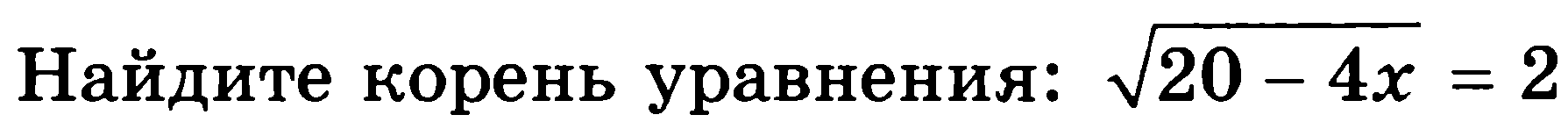 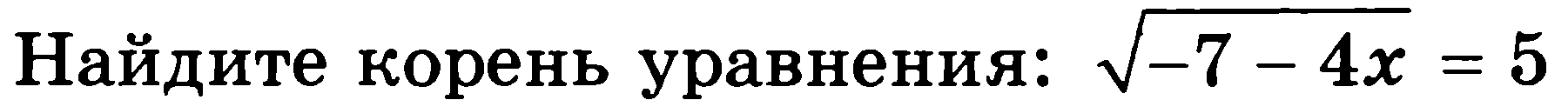 ____________________________________________________________________________________________________________________________________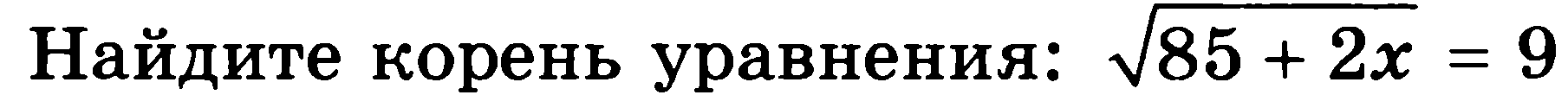 ____________________________________________________________________________________________________________________________________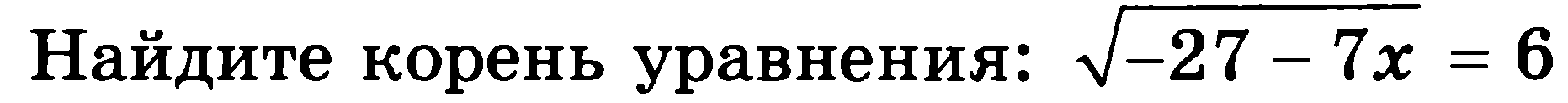 ____________________________________________________________________________________________________________________________________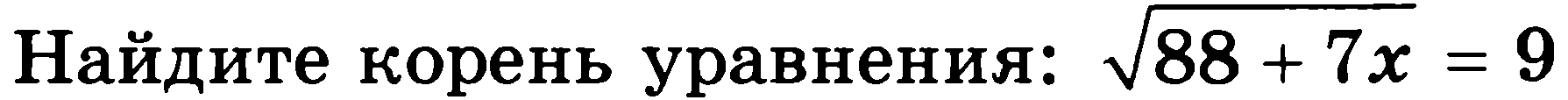 amnan∙aman/am(an)m23423*24=8*16=1283124-2253-12-124032-343-45